ТЕКУЩИЙ КОНТРОЛЬПО УЧЕБНОЙ ДИСЦИПЛИНЕ ЕН. ИНФОРМАТИКАНазначение:КОМ предназначен для контроля текущих результатов освоения учебной дисциплины Информатика.КОМ разработан на основании Положения о текущем контроле знаний и промежуточной аттестации обучающихся ГАПОУ БТОТиС.Текущий контроль знаний обучающихся: контрольная работа, как форма текущей аттестации, предусматривается по каждой дисциплине и отражается в программе и календарно тематическом плане.Контрольная работа №1по учебной дисциплинеИнформатика 1 вариантЧасть АДан фрагмент электронной таблицы: После выполнения вычислений была построена диаграмма по значениям диапазона ячеек A2:D2. Укажите получившуюся диаграмму.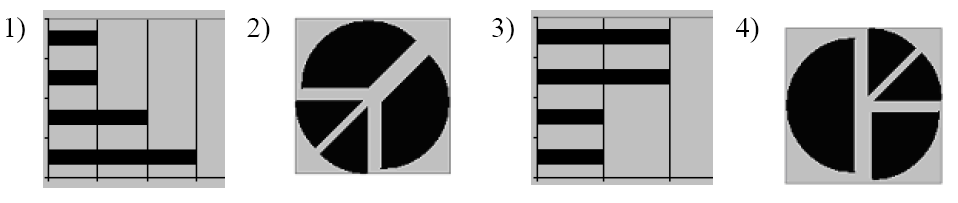 В телеконференции учителей физико-математических школ принимают участие 100 учителей. Среди них есть учителя математики (М), физики (Ф) и информатики (И). Учителя имеют разный уровень квалификации: каждый учитель либо не имеет категории вообще (без категории – БK), либо имеет II, I или высшую (ВК) квалификационную категорию. На диаграмме 1 отражено количество учителей с различным уровнем квалификации, а на диаграмме 2 – распределение учителей по предметам.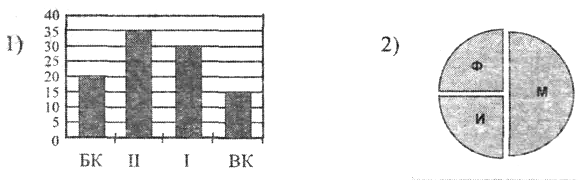  Имеются 4 утверждения:A) Все учителя I категории могут являться учителями математики. Б) Все учителя I категории могут являться учителями физики.B) Все учителя информатики могут иметь высшую категорию. Г) Все учителя математики могут иметь II категорию.Какое из этих утверждений следует из анализа обеих представленных диаграмм?'	1) А	2) Б	3) В	4)	ГЧасть В1. Создать таблицу и отформатировать ее по образцу.2. Данные в столбце Возраст вычисляются с помощью функций СЕГОДНЯ и ГОД3. Отсортировать данные в таблице по возрасту.4. Построить сравнительную гистограмму по возрасту и в качестве подписей на оси Х использовать должности сотрудников.5. С помощью фильтра вывести сведения только о военнообязанных сотрудниках (Пол -м, возраст от 18 до 45 лет).Сведения о сотрудниках фирмы "Рога и копыта"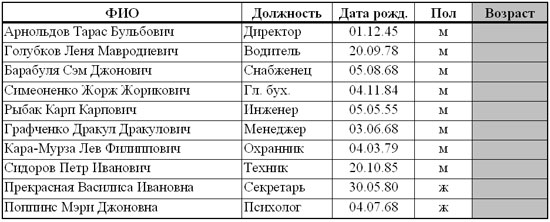 Часть СОтветьте на вопросы:1. Базы данных — это:A) информационные модели, позволяющие в упорядоченном виде хранить данные о группе объектов, обладающих одинаковым набором свойств;B) программные средства, позволяющие организовывать информацию в виде таблиц;C) программные средства, обрабатывающие табличные данные;D) программные средства, осуществляющие поиск информации.2. Запись БД – это …3. Ключевое поле – это …4. Перечислите свойства полей.5. Назовите объекты СУБД.6. Простые фильтры – это 2 вариантЧасть АДан фрагмент электронной таблицы: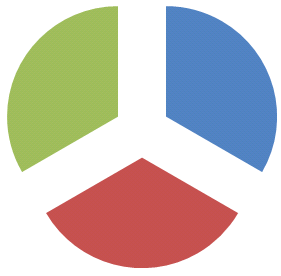 Какое целое число должно быть записано в ячейке B1, чтобы построенная после выполнения вычислений диаграмма по значениям диапазона ячеек A2:С2 соответствовала рисунку? Известно, что все значения диапазона, по которым построена диаграмма, имеют один и тот же знак.Ученики четырех 10-х классов ходят на элективные курсы, причем каждый ученик выбрал только один курс. На диаграмме 1 показано количество учеников в классах, а на диаграмме 2 – сколько человек занимается каждым элективным курсом.Какое из этих утверждений следует из анализа обеих диаграмм?1) Все ученики 10-А и 10-Б могли выбрать элективные курсы либо по химии, либо по истории.2) Все ученики 10-Г могли выбрать элективный курс по физике. 3) Никто из учеников 10-А и 10-Б не выбрал элективный курс по физике.4) Все ученики 10-Б могли выбрать элективный курс по информатике.Часть ВЗадание: Создать таблицу и отформатировать ее по образцу.Столбец «Количество дней проживания» вычисляется с помощью функции ДЕНЬ и значений в столбцах «Дата прибытия» и «Дата убытия»Столбец «Стоимость» вычисляется по условию: от 1 до 10 суток – 100% стоимости, от 11 до 20 суток –80% стоимости, а более 20 – 60% общей стоимости номера за это количество дней.Ведомость регистрации проживающихв гостинице «Рога и копыта».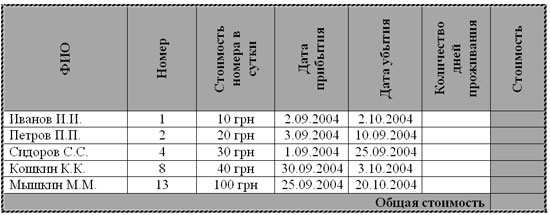 Часть СОтветьте на вопросы:1. Базы данных — это:A) информационные модели, позволяющие в упорядоченном виде хранить данные о группе объектов, обладающих одинаковым набором свойств;B) программные средства, позволяющие организовывать информацию в виде таблиц;C) программные средства, обрабатывающие табличные данные;D) программные средства, осуществляющие поиск информации.2. Запись БД – это …3. Ключевое поле – это …4. Перечислите свойства полей.5. Назовите объекты СУБД.6. Простые фильтры – это Контрольная работа №2по учебной дисциплинеИнформатика 1 вариант Часть АВопрос №1: Компьютер - это:1. устройства для работы с текстом;2. комплекс программно - аппаратных средств, предназначенных для выполнения информационных процессов;3. электронно-вычислительное устройство для работы с числами;4. устройство для обработки аналоговых сигналов.Вопрос №2: Тактовая частота процессора - это:1. число вырабатываемых за одну секунду импульсов;2. число возможных обращений к оперативной памяти;3. число операций, совершаемых процессором за одну секунду;4. скорость обмена информацией между процессором и ПЗУ.Вопрос №3. К внутренней памяти не относятся:1. ОЗУ                  2. ПЗУ                3. Жесткий диск               4. Кэш-памятьВопрос №4: После отключения компьютера все информация стирается...1. из оперативной памяти;       2. с жесткого диска;3. с CD - ROM;                          4. с гибкого диска.Вопрос №5: Для ввода информации предназначено устройство...1. процессор;                            2. ПЗУ;3. клавиатура;                          4. принтер.Вопрос №6: Для вывода информации на бумагу предназначен:1. принтер;    2. сканер;    3. монитор;     4. процессор.Вопрос №7: Персональный компьютер не будет функционировать, если отключить:
1. дисковод;          2. оперативную память;           3. мышь;             4. принтерВопрос №8:  Принцип программного управления работой компьютера предполагает: 
1. двоичное кодирование данных в компьютере;
2. необходимость использование операционной системы для синхронной работы аппаратных средств;
3. возможность выполнения без внешнего вмешательства целой серии команд.Вопрос №9: Информационными процессами называются действия, связанные:1. с созданием глобальных информационных систем;2. с работой средств массовой информации;3. с получением (поиском), хранением, передачей, обработкой и использованием информации;4. с организацией всемирной компьютерной сети;Вопрос №10: В качестве примера процесса передачи информации можно указать: 1. отправку телеграммы; 2. проверку диктанта; 3. поиск нужного слова в словаре, 4. запрос к базе данных; 5. коллекционирование марок.Часть ВЗадание: создайте и сохраните в своей папке мультимедийную презентацию на одну из следующих тем:- Создание базы данных библиотеки.- Простейшая информационно-поисковая система.- Тест по учебному предмету (предметам).- Инструкция по технике безопасности и санитарным нормам.- Прайс-лист.- Оргтехника и специальность  «Архивное дело».- Мой «рабочий стол» на компьютере.- Электронная библиотека.- Вернисаж работ на компьютере.- Электронная доска объявлений.-Моя специальность  «Документационное обеспечение и архивоведение».- Телекоммуникации (в профессии: конференции, интервью, репортаж и др.)- Резюме «Ищу работу»- или выберите другое самостоятельно.Часть СЗадание: спроектируйте базу данных персонала некоторого офиса.В базе данных должны храниться следующие сведения о сотрудниках: Фамилия, Имя, Отчество; дата рождения, место рождения, пол, образование, отдел, оклад, а также сведения о его прежней работе (послужной список): место работы (организация), должность, с какого времени по какое работал, способ перехода (перевод (да/нет)).Заполните БД произвольными данными. Сохраните в своей папке под именем Сотрудники.2 вариант Часть АВопрос №1: Дляреализации процесса "обработка" предназначен...1. процессор;                                                  2. винчестер;3. гибкий магнитный диск;                           4. CD - ROM.Вопрос №2: Из какого списка устройств можно составить работающий персональный компьютер?1. процессор, монитор, клавиатура;2. процессор, оперативная память, монитор, клавиатура;3. винчестер, монитор, мышь;4. клавиатура, винчестер, CD - дисковод.Вопрос №3: Для того, чтобы информация хранилась долгое время ее, надо записать .1. в оперативную память;        2. в регистры процессора;3. на жесткий диск;                  4. в ПЗУ.Вопрос №4: Информация, записанная на магнитный диск, называется:1. ячейка;    2. регистр;       3. файл.Вопрос №5: Монитор работает под управлением:1. оперативной памяти;         2. звуковой карты;3. видеокарты;                        4. клавиатуры.Вопрос №6: Адресуемость оперативной памяти означает:
1. дискретность структурных единиц памяти; 
2. энергозависимость оперативной памяти;
3. наличие номера у каждой ячейки оперативной памяти;
4. возможность произвольного доступа к каждой единице памятиВопрос №7: Постоянное запоминающее устройство служит для:
1. хранения программ начальной загрузки компьютера и тестирования его узлов;
2. хранения программы пользователя во время его работы;
3. записи особо ценных прикладных программ;
4. постоянного хранения особо ценных документов..Вопрос №8:   Видеозапись школьного праздника осуществляется для:обработки информации;хранения информации;декодирования информации.Вопрос №9: Обработка информации — это процесс ее:1. преобразования из одного вида в другой в соответствии с формальными правилами;2. интерпретации (осмысления) при восприятии;3. преобразования к виду удобному для передачи;Вопрос №10: Носителем информации, представленной наскальными росписями давних предков, выступает:1. бумага; 2. камень; 3. папирус; 4. фотопленка; 5. холст.Часть ВЗадание: создайте и сохраните в своей папке мультимедийную презентацию на одну из следующих тем:- Создание базы данных библиотеки.- Простейшая информационно-поисковая система.- Тест по учебному предмету (предметам).- Инструкция по технике безопасности и санитарным нормам.- Прайс-лист.- Оргтехника и специальность  «Архивное дело».- Мой «рабочий стол» на компьютере.- Электронная библиотека.- Вернисаж работ на компьютере.- Электронная доска объявлений.-Моя специальность  «Документационное обеспечение и архивоведение».- Телекоммуникации (в профессии: конференции, интервью, репортаж и др.)- Резюме «Ищу работу»- или выберите другое самостоятельно.Часть СЗадание: спроектируйте базу данных персонала некоторого офиса.В базе данных должны храниться следующие сведения о сотрудниках: Фамилия, Имя, Отчество; дата рождения, место рождения, пол, образование, отдел, оклад, а также сведения о его прежней работе (послужной список): место работы (организация), должность, с какого времени по какое работал, способ перехода (перевод (да/нет)).Заполните БД произвольными данными. Сохраните в своей папке под именем Сотрудники.ABCD1342=C1-B1=B1-A2*2=C1/2=B1+B2АВC1 1???32=2*B1+A1=B1+C1=3*B1-A1Диаграмма 1Диаграмма 2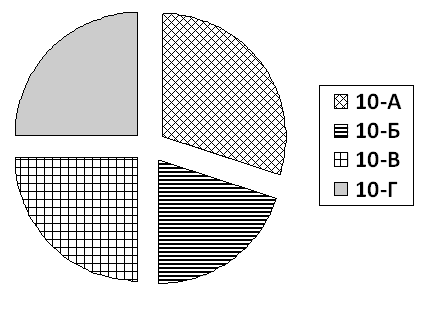 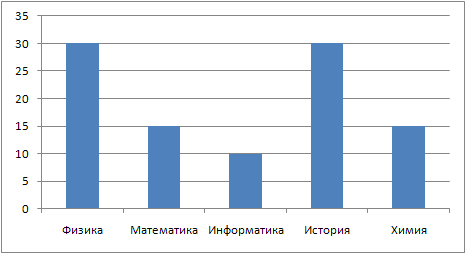 